Многие взрослые не подозревают, что перевозка детей без автокресла – это смертельный риск для здоровья детей. Дети – самые беззащитные участники дорожного движения. Родителям необходимо понять, что важно не только родить ребенка, но и сохранить его жизнь и здоровье!Для профилактики и снижения количества ДТП с участием детей-пассажиров, из-за неиспользования ремней безопасности и детских удерживающих устройств, 25-го января в детском саду "Калинка" состоялась акция "Пристегни самого дорогого!". В ней приняли участие воспитатели и воспитанники группы номер 8 "Голубика" и родители детского сада. Целью акции являлось привлечение внимания взрослых к проблеме безопасности детей-пассажиров. Воспитатели встречали родителей с детьми, и узнавали у них о наличии в автомобиле детского удерживающего кресла.В преддверии акции педагоги с детьми провели беседу "Как вести себя в автомобиле", из которой ребята узнали, что садиться в автомобиль нужно в автокресло, обязательно пристегнув ремень безопасности, не вставать с места, не высовывать руки из окна, не баловаться с дверными ручками, не дотрагиваться до кнопок и рычагов.Воспитатели: Цедрикова Анастасия Викторовна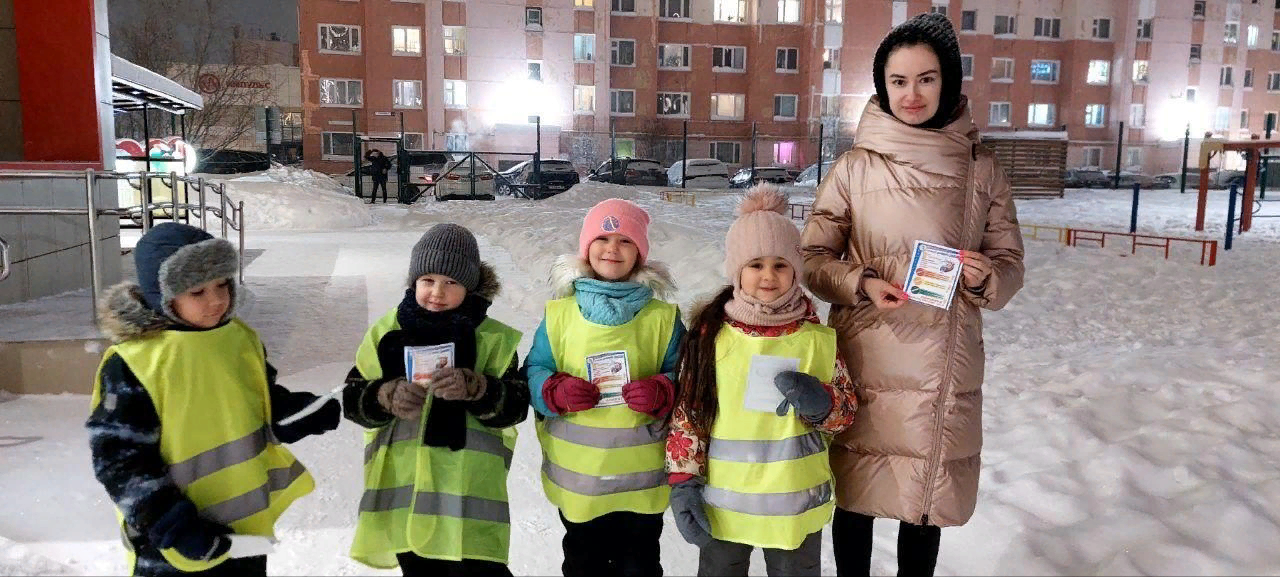 